Занятие 5Тема:  «Экскурсия в библиотеку. Что исследователи делают с собранной информацией?»- Что такое библиотека? Вы были в библиотеке? Бывают детские библиотеки? А какие ещё бывают библиотеки? Что можно найти в библиотеке? Как называют посетителей библиотеки? Кто работает в библиотеке?Если хочешь умным стать,
Нужно много книг читать.
Чтоб найти все книги века,
Приходи в... (библиотеку)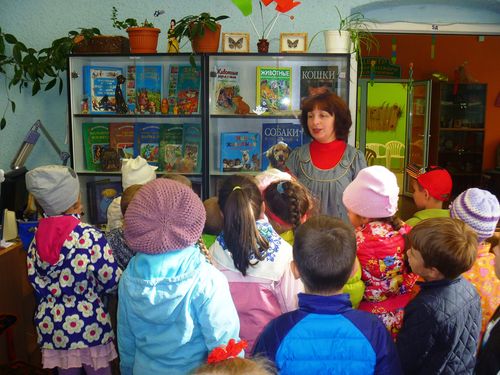 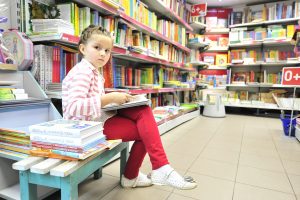                 - Кто умеет писать буквы и читать, - впишите буквы в отгадки.                  Знакомство с историей России.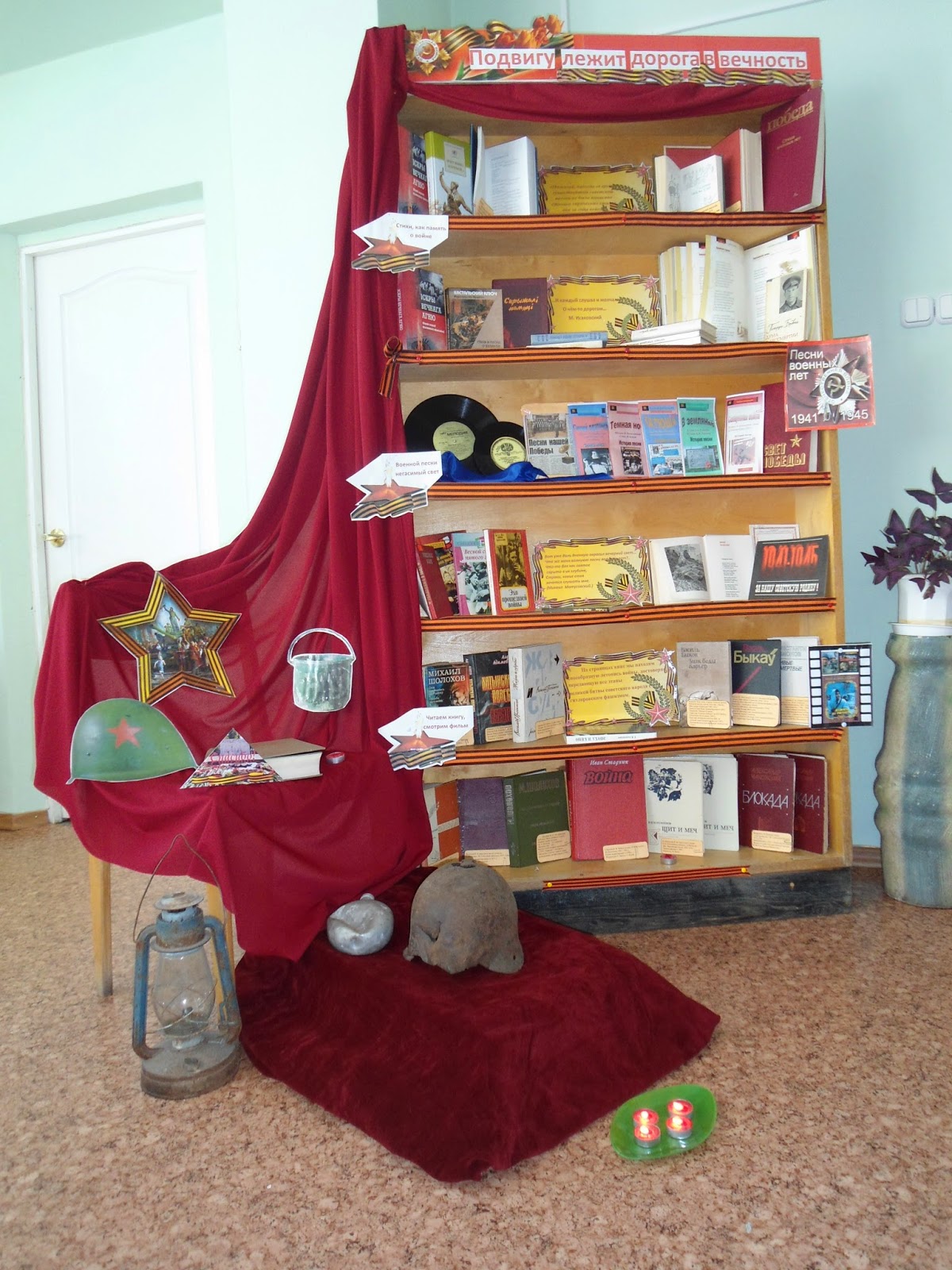 -  Для чего делают такие выставки?Знакомство с разными книгами.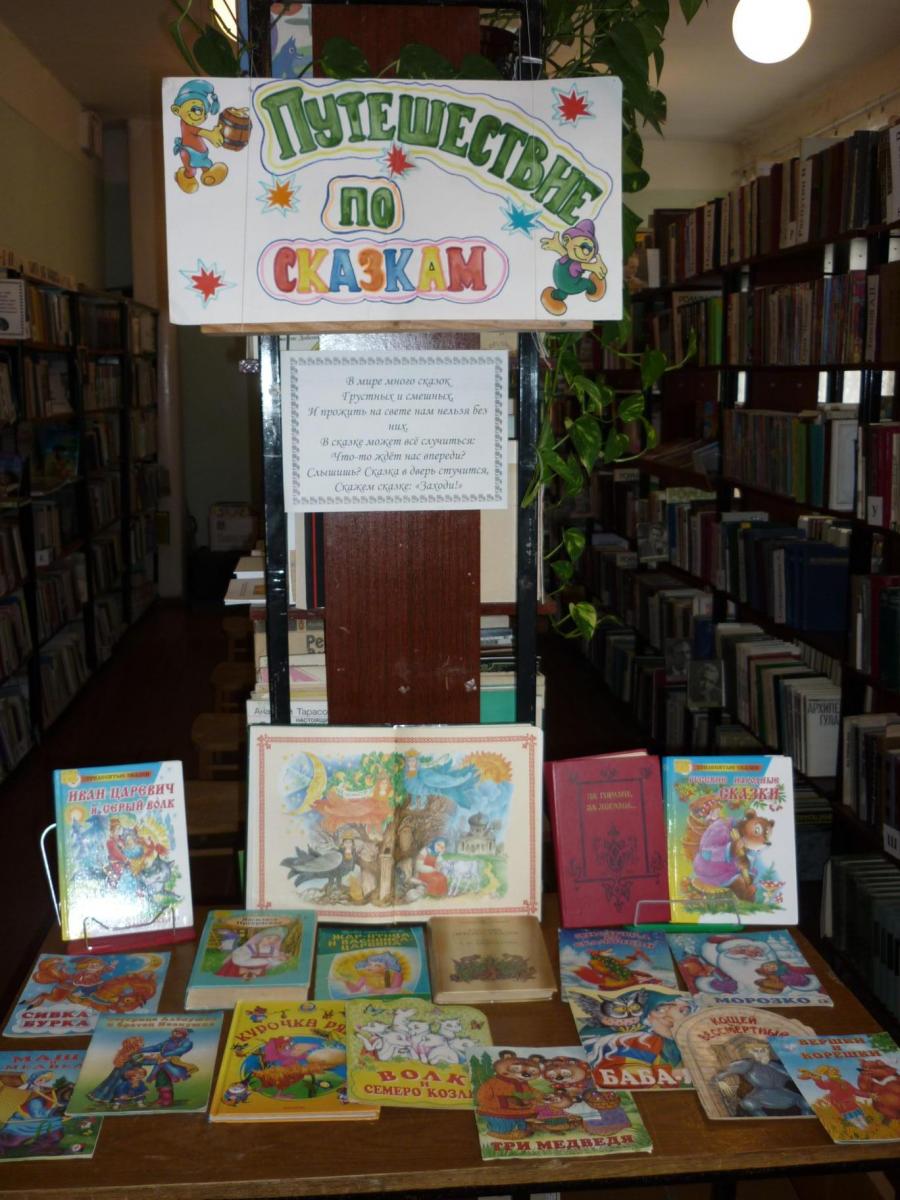 -  На какую тему такая выставка книг?Проводятся конкурсы рисунков к книгам, событиям.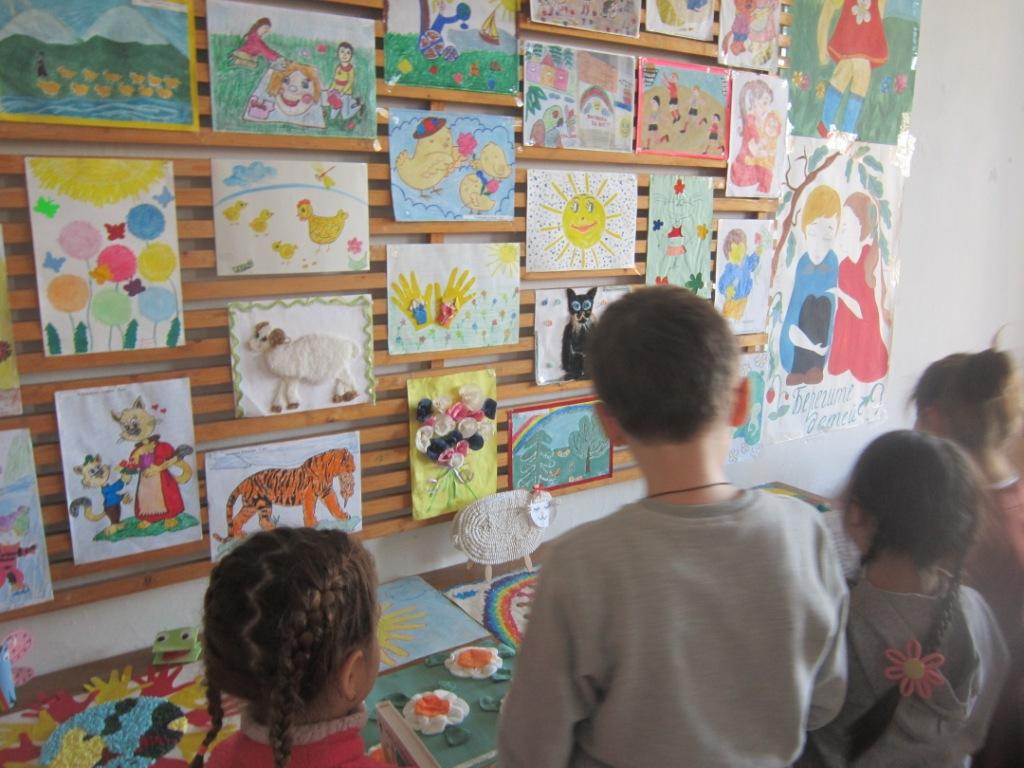 - А вы делали рисунки для выставки?Проводятся праздники.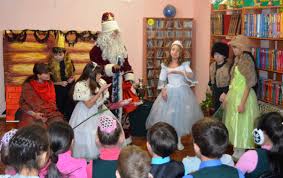 
- Кто из вас участвовал в таких костюмированных праздниках в садике?Обучение театральной деятельности.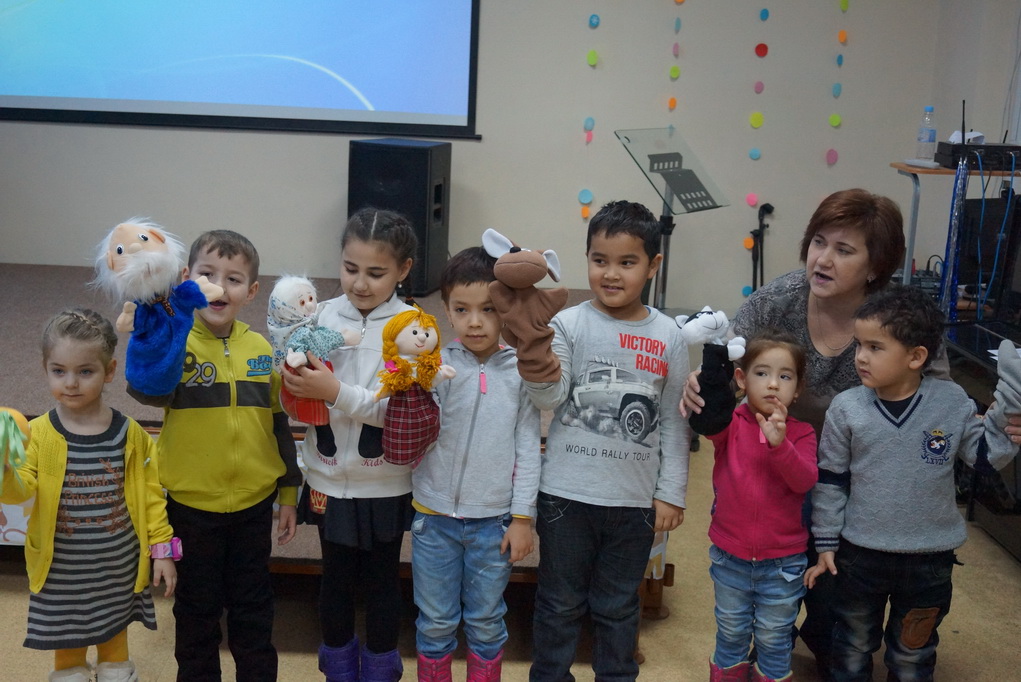 - Как называется такой театр? Вы видели таких кукол? Чем они необычные?- Раскрась иллюстрацию к любимой сказке. Назови знакомые сказки.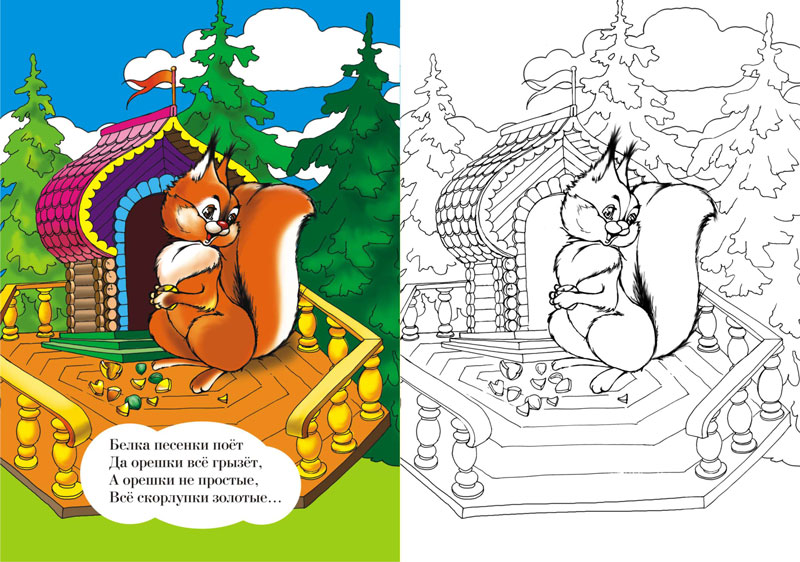 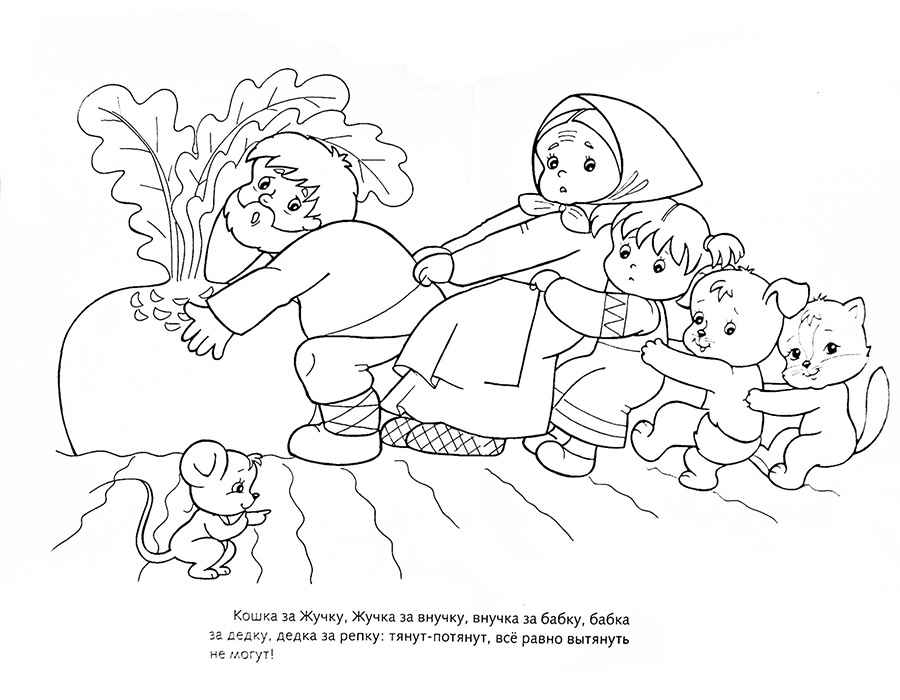 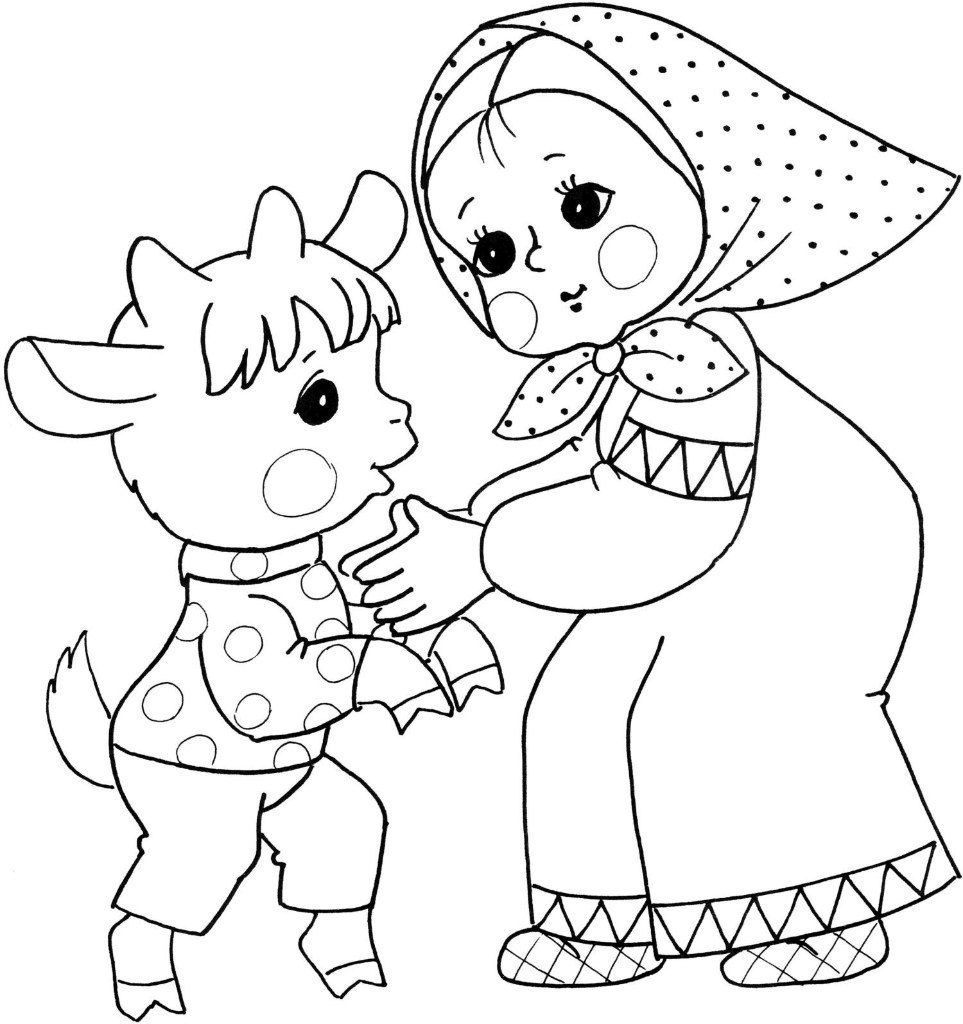 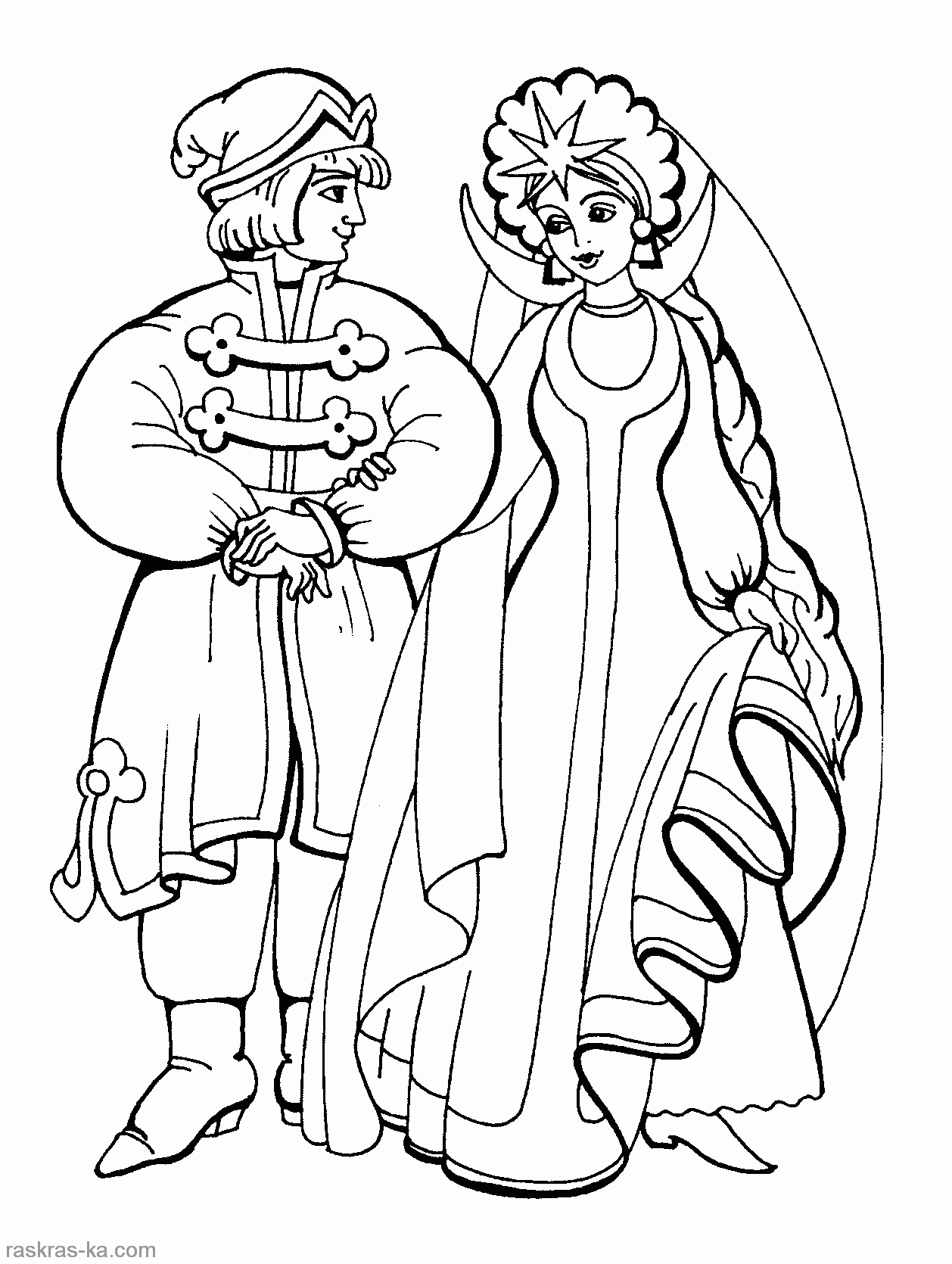 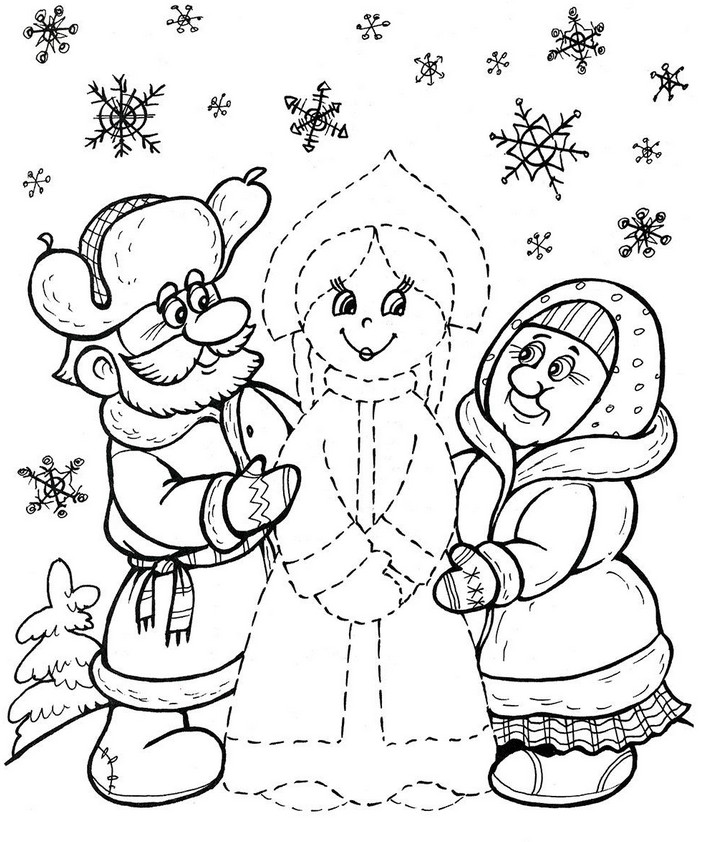 Склеена, сшита,Без дверей, а закрыта.Кто её открывает –Многое знает.(К  .  .  .  .  )С подругами и сёстрамиОна приходит к нам,Рассказы, вести новыеПриносит по утрам.(Г .  .  .  .  .  )Озорные Человечки
Превращаются в словечки.
Образуют предложения –
Требуют уважения.
(Б . . . .)У стены большой и важныйДом стоит многоэтажный.Мы на нижнем этажеВсех жильцов прочли уже.(Книжный  ш  .   .   .)